Here a few more emails that to distribute to those in your organization to encourage their participation. The first one is one to send sometime the week of May 23rd as a reminder, the second one is to send the day before (May 31), and one to send on June 1st itself with the link for folks to fill out. And I realize that is a lot, so feel free to do what is appropriate for your organization, of course. We are just trying our best to make sure lots of folks participate, and have a chance to win the fabulous prizes donated by local businesses!For the week of May 23rdSubject: Reminder: Car Free Day is Next Wednesday, June 1st, Check Out These Prizes!A reminder that next Wednesday, June 1st, is Car Free Day, and we encourage all of our employees to consider how they might get to work that day in a less car dependent way. All who participate and fill out a participation form by noon on June 6th will be entered into prize drawings. Local businesses have donated a wide variety of amazing prizes, see photo below. You can learn more at L2020.org/carfreeday.Participating is easy – on Wednesday, June 1st, commute in any way other than in a car alone (some driving, like to a Park and Ride, is ok, as is carpooling), and keep track of how many miles you saved compared to driving alone. Then, when you get home, fill out this participation form.For Tuesday May 31st:Subject: Reminder: Car Free Day is Tomorrow, June 1stJust a final reminder that tomorrow, June 1st, is Car Free day, and we encourage all of our employees to consider how they might get to work that day in a less car dependent way. All who participate and fill out a participation form by noon on June 6th will be entered into prize drawings. Local businesses have donated a wide variety of amazing prizes, see photo below. You can learn more at L2020.org/carfreeday.Participating is easy – on Wednesday, June 1st, commute in any way other than in a car alone (some driving, like to a Park and Ride, is ok, as is carpooling), and keep track of how many miles you saved compared to driving alone. Then, when you get home, fill out this participation form.For June 1st:Subject: Reminder: Fill out the Car Free Day participation form to be entered into prize drawingsDid you use a less car dependent way to get to work today for Car Free Day? If so, be sure to fill out the participation form to be entered into the prize drawings!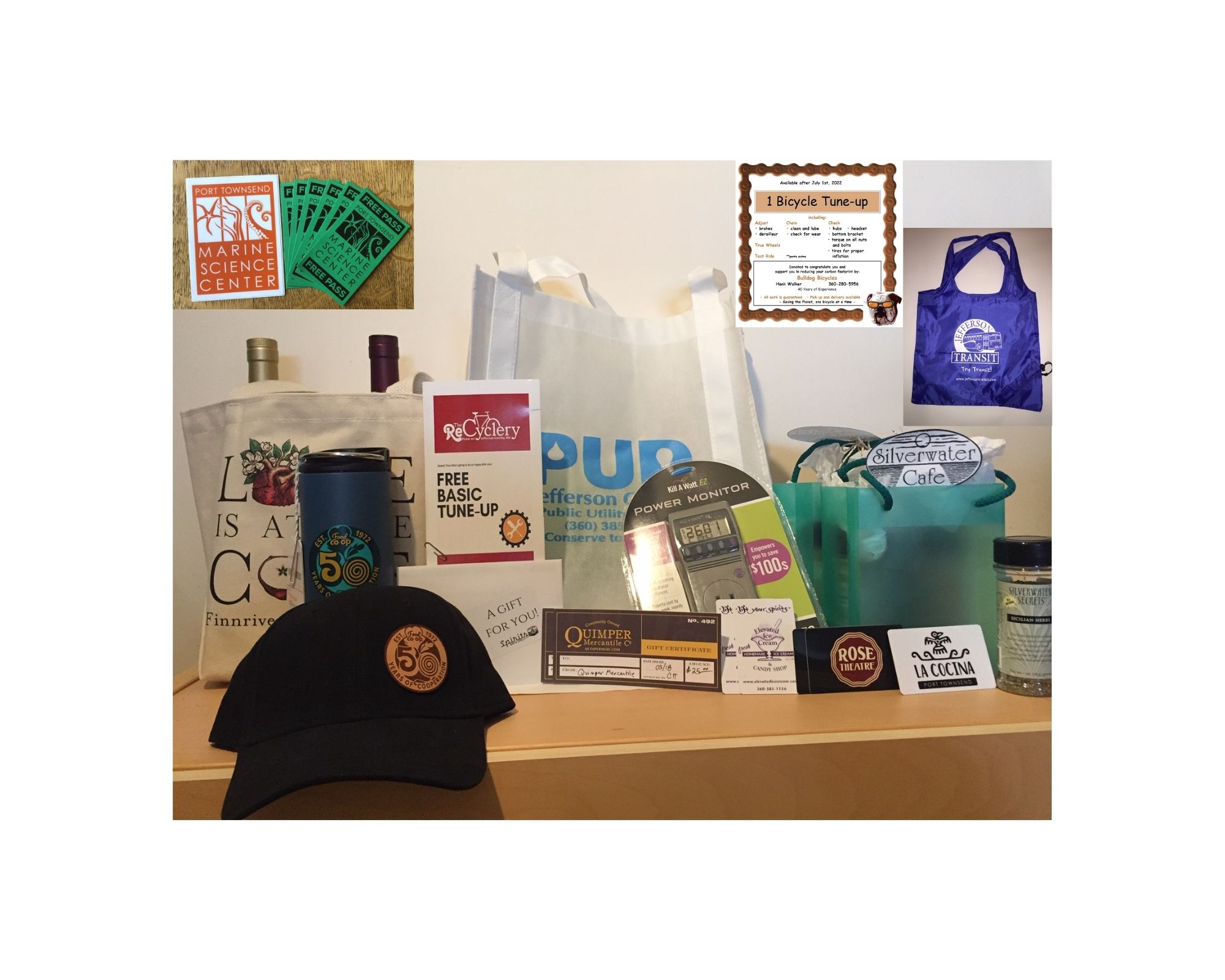 